The Australian Government’s plan for a billion extra plantation trees over a decade is delivering results in WA, and Forrest Federal Member, Nola Marino is keeping a close eye on the South West Forestry Hub.Nola has been a powerful advocate for the forestry hubs initiative, and for the South West to be amongst the first to receive Commonwealth funding.Wendy Perdon has been appointed Project Manager for the South West Forestry Hub, and attracting more investment to grow the plantation estate is a key focus of her role.  It was a treat to have Ms Marino showing her hands-on approach to getting this crucial job done.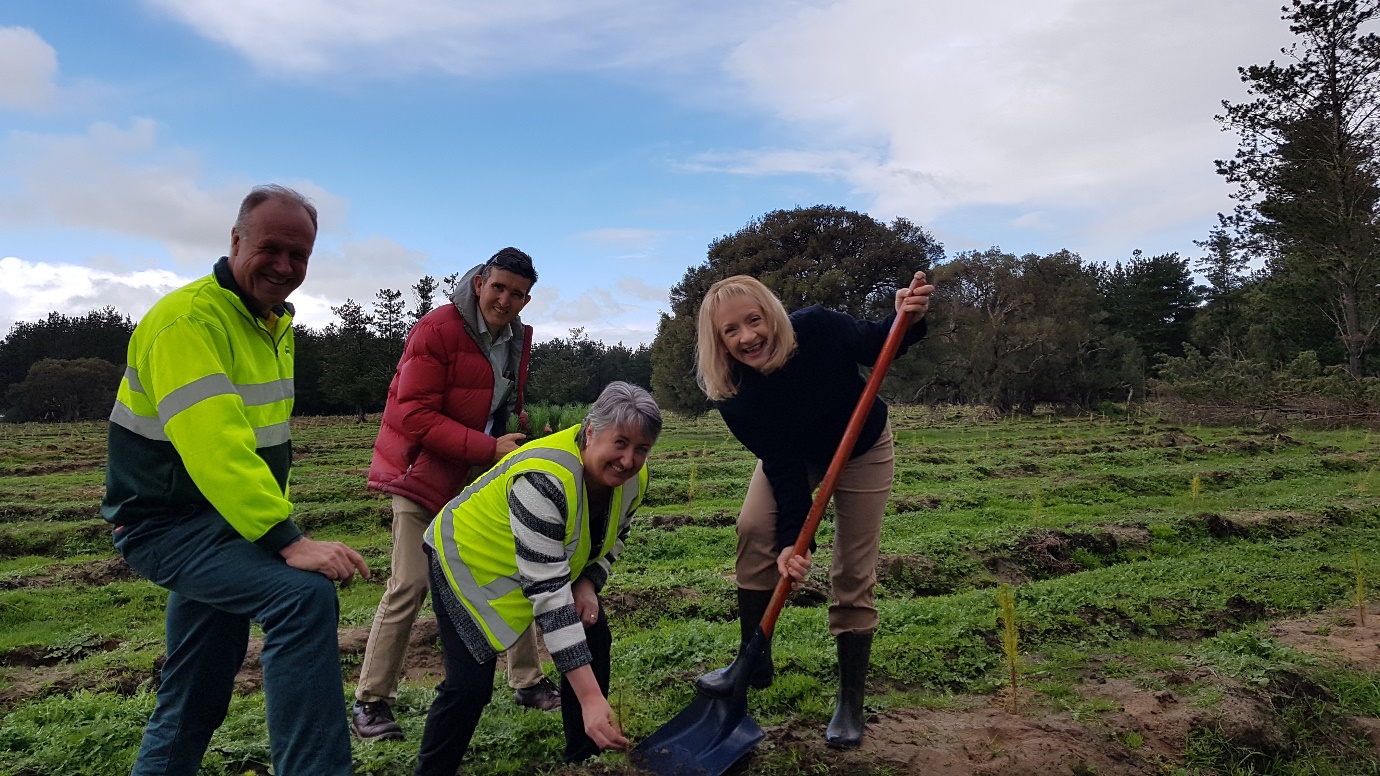 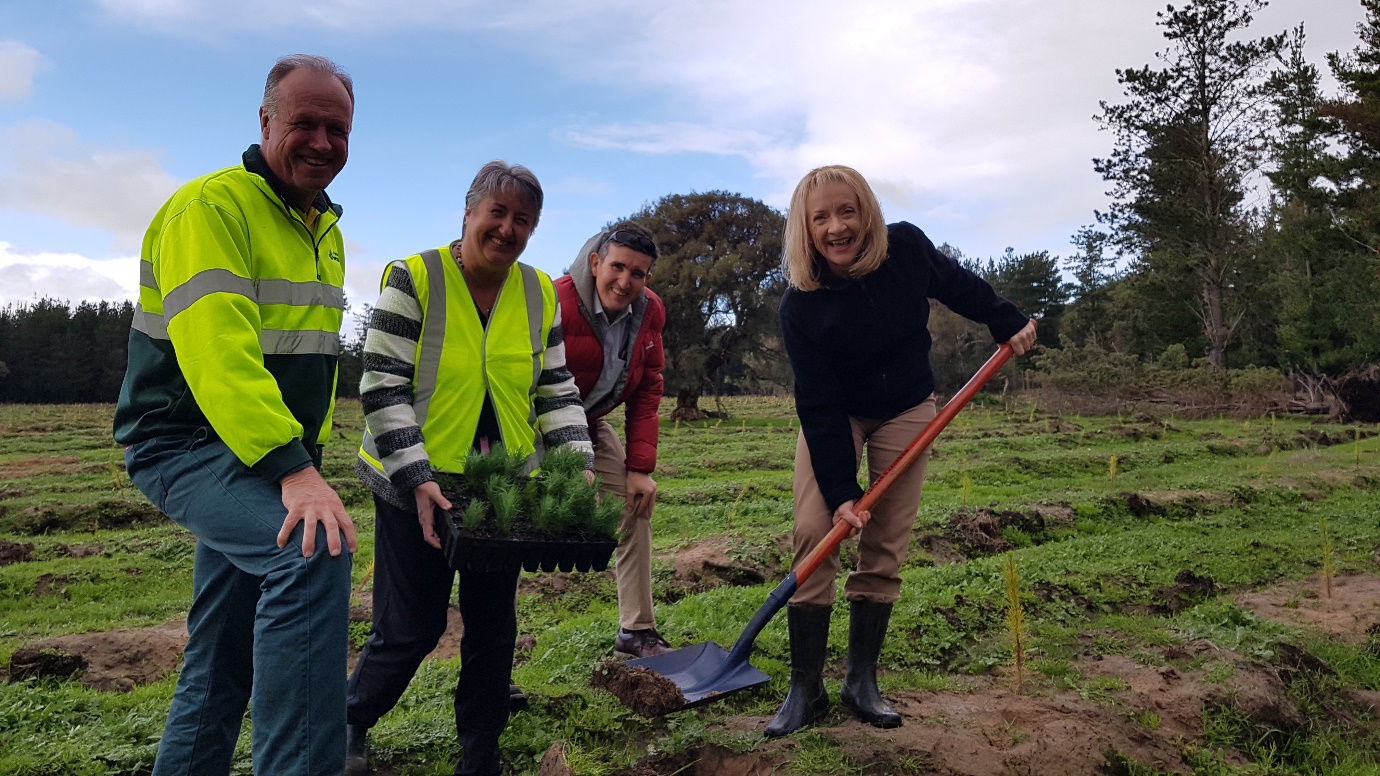 